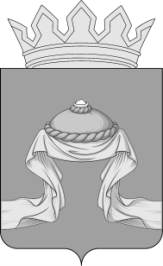 Администрация Назаровского районаКрасноярского краяРАСПОРЯЖЕНИЕ«12» 05 2023                                   г. Назарово                                          № 197-рВ целях развития массовой физической культуры на территории Назаровского района, пропаганды и развития массового спорта, в соответствии с Федеральными законами от 06.10.2003 № 131-ФЗ «Об общих принципах организации местного самоуправления в Российской Федерации»,                 от 04.12.2007 № 329-ФЗ «О физической культуре и спорте в Российской Федерации», руководствуясь статьями 15, 19 Устава Назаровского муниципального района Красноярского края:1. Утвердить Положение о проведении районных соревнований по армрестлингу среди взрослого населения в зачет XXIX летних спортивных игр «Олимпийская нива района» согласно приложению.2. Организацию подготовки и проведения районных соревнований по армрестлингу среди взрослого населения в зачет XXIX летних спортивных игр «Олимпийская нива района» возложить на муниципальное бюджетное учреждение «Центр спортивных клубов «Вектор» Назаровского района (Лобзенко).3. Отделу организационной работы и документационного обеспечения администрации Назаровского района (Любавина) разместить распоряжение на официальном сайте Назаровского муниципального района Красноярского края в информационно-телекоммуникационной сети «Интернет».4. Контроль за выполнением распоряжения возложить на заместителя главы района по социальным вопросам (Дедюхина).5. Распоряжение вступает в силу со дня подписания.Глава района							          	         М.А. КовалевПриложение к распоряжению администрации Назаровского районаот «12» 05 2023 № 197-рПОЛОЖЕНИЕо проведении районных соревнований по армрестлингу среди взрослого населения в зачет XXIX летних спортивных игр «Олимпийская нива района»1. ЦЕЛИ И ЗАДАЧИ- популяризация армрестлинга среди населения;- выявление сильнейших спортсменов Назаровского района для участия в краевых соревнованиях. 2. ВРЕМЯ И МЕСТО ПРОВЕДЕНИЯСоревнования проводятся 20 мая 2023 года в п. Преображенский. Приезд команд к 9-30 часам. Начало в 10-00 часов.3. РУКОВОДСТВО СОРЕВНОВАНИЯМИРуководство районными соревнованиями возлагается на муниципальное бюджетное учреждение «Центр спортивных клубов «Вектор» Назаровского района.Непосредственная ответственность за проведение возлагается на главную судейскую коллегию.Главный судья: Филимонов Юрий Анатольевич Главный секретарь: Сироткина Алина Сергеевна4.УЧАСТНИКИ СОРЕВНОВАНИЙК участию в соревнованиях допускаются спортсмены возраста 18 лет и старше, прошедшие медицинский осмотр и взвешивание, имеющие в паспорте отметку о регистрации по месту жительства в Назаровском районе.Состав команды 3 человека (мужчины).Всем участникам соревнований необходимо иметь при себе документ, удостоверяющий личность. Участники без паспорта, с копией паспорта к участию в соревнованиях не допускаются.Заявки, заверенные врачом, представителем команды, подаются в день приезда на соревнования в судейскую коллегию. Заявки подаются строго в напечатанном виде.Предварительные заявки подаются по тел. 5-74-05 или на электронный адрес stepnoecskvektor@mail.ru до 17 часов 00 минут 18 мая 2023 года.5. ОРГАНИЗАЦИЯ И ПРОВЕДЕНИЕ СОРЕВНОВАНИЙСоревнования лично-командные проводятся в положении стоя правой и левой рукой по действующим правилам.Система проведения соревнований определяется на судейской коллегии.Весовые категории:Мужчины -  до75 кг., до 95 кг. и свыше 95 кг.Женщины – до 60 кг., до 70 кг. и свыше 80 кг.В командный зачет идет по одному результату с каждой весовой категории.6. ПОРЯДОК ОПРЕДЕЛЕНИЯ ПОБЕДИТЕЛЕЙ В ВЕСОВОЙ КАТЕГОРИИПобедитель в весовой категории определяется по наибольшей сумме набранных очков в борьбе как левой, так и правой рукой.Система зачета: 1 место - 25 очков, 2 место - 17 очков,3 - место 9 очков, 4 - место 5 очков, 5 место - 3 очка, 6 место - 2 очка, 7 и последующие места - 0 очков.Если суммы набранных очков у двух спортсменов равны, то преимущество отдается спортсмену, имеющему более высокое место по сравнению с соперником в борьбе той или иной рукой.Если и в этом случае спортсмены имеют одинаковые показатели, то преимущество отдается спортсмену более легкого стартового веса.Если стартовый вес у обоих спортсменов одинаковый, то проводится дополнительный, решающий поединок. Жребий определяет, какой рукой будет вестись борьба.Если в весовой категории  3 человека и меньше, награждается только 1 место.7. НАГРАЖДЕНИЕ И ФИНАНСИРОВАНИЕКоманда, занявшая 1 место, награждается кубком, грамотой и призами.Команды, занявшие 2-3 места, награждаются грамотами, призами.Участники, занявшие 1,2 и 3 места в личном зачете, награждаются грамотами и призами.Награждение, питание и другие расходы, связанные с проведением районных соревнований по армрестлингу, осуществляются согласно муниципальной программе «Развитие физической культуры и спорта  Назаровского района». Проезд команд – за счет командирующей организации.8. ПРОТЕСТЫПротест по нарушению правил игры или настоящего положения может быть подан представителем команды в письменном виде на имя главного судьи соревнований с указанием пунктов правил или настоящего положения, которые протестующий  считает нарушенными, даты и точного времени подачи протеста.Протест, связанный с результатом игры, подается не позднее, чем через 20 минут после опубликования предварительного результата. Протест по допуску участника рассматривается до начала игры. В случае невозможности принятия решений до начала соревнований участник допускается к соревнованиям под протестом, а решение по протесту принимается до утверждения результатов.Решение по протесту излагается в виде резолюции на протесте. Если решение по данному протесту не удовлетворяет протестующего, он вправе подать апелляцию в адрес организаторов соревнований. Апелляция рассматривается в течение часа. Если требуется более длительное рассмотрение по фактам, изложенным в протесте и апелляции, то решение должно быть вынесено обязательно до утверждения результатов.